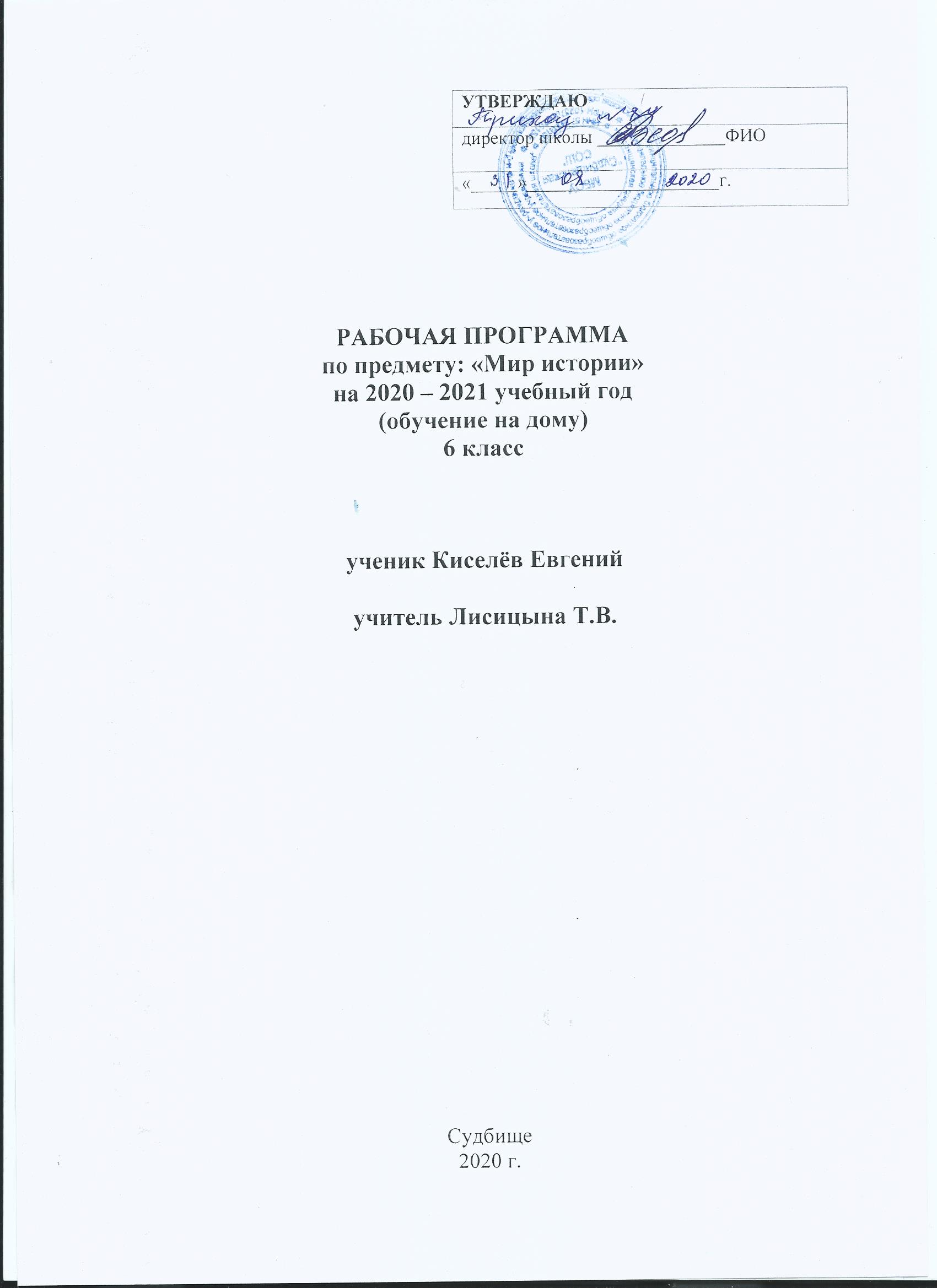 ПОЯСНИТЕЛЬНАЯ ЗАПИСКАРабочая программа учебного предмета «Мир истории» составлена на основе:адаптированной основной общеобразовательной программы (АООП) образования обучающихся с умственной отсталостью (интеллектуальными нарушениями) 2 вариант;Федерального государственного образовательного (ФГОС) − стандарта образования обучающихся с умственной отсталостью (интеллектуальными нарушениями), утвержденного приказом Министерства образования и науки РФ №1599 от 19.12.2014 г.  Настоящая программа составлена для учащегося 6 класса, обучающегося индивидуально на дому, поэтому несколько отличается от основной программы и рассчитана всего на 0,5 часа в неделю,  16 часов в год (с учетом праздничных дней).Рабочая программа по учебному предмету «Мир истории» для обучающихся обеспечивает достижение планируемых предметных и личностных результатов освоения АООП.В основу разработки данной рабочей программы заложены дифференцированный и деятельностный подход.В основу изучения предмета «Мир истории» положен принцип цивилизационного анализа исторических фактов, позволяющий на конкретных примерах познакомить обучающихся с историей развития человека и человеческой цивилизации. Такой подход позволяет создать условия для формирования нравственного сознания, усвоения и накопления обучающимися социального опыта, коррекции и развития высших психических функций.ПРЕДМЕТНЫЕ РЕЗУЛЬТАТЫ ОСВОЕНИЯ УЧЕБНОГО ПРЕДМЕТАПредметные результаты включают:1) знание и понимание некоторых исторических терминов;2) элементарные представления об истории развития предметного мира (мира вещей);3) элементарные представления об истории развития человеческого общества.Минимальный и достаточный уровни усвоения предметных результатов по отдельным учебным предметам на конец школьного обучения (IX класс): «Мир истории».Минимальный уровень:понимание доступных исторических фактов;использование некоторых усвоенных понятий в активной речи;последовательные ответы на вопросы, выбор правильного ответа из ряда предложенных вариантов;использование помощи учителя при выполнении учебных задач, самостоятельное исправление ошибок;усвоение элементов контроля учебной деятельности (с помощью памяток, инструкций, опорных схем);адекватное реагирование на оценку учебных действий.Достаточный уровень:знание изученных понятий и наличие представлений по всем разделам программы;использование усвоенных исторических понятий в самостоятельных высказываниях;участие в беседах по основным темам программы;высказывание собственных суждений и личностное отношение к изученным фактам;понимание содержания учебных заданий, их выполнение самостоятельно или с помощью учителя;владение элементами самоконтроля при выполнении заданий; владение элементами оценки и самооценки;проявление интереса к изучению истории.СОДЕРЖАНИЕ  УЧЕБНОГО КУРСАКАЛЕНДАРНО - ТЕМАТИЧЕСКОЕ ПЛАНИРОВАНИЕ№НаименованияразделовВсего часов1Имя, отчество, семья, родословная человека22Отчий дом. Наша Родина - Россия23О том, что такое время и как его изучают14Что изучает наука история15История Древнего мира26История вещей. Занятия человека на Земле37Человек и общество6Итого:17№п/пТема урокаКол-во
часовДатапланДатапланДата фактИмя, отчество, семья, родословная человекаИмя, отчество, семья, родословная человекаИмя, отчество, семья, родословная человекаИмя, отчество, семья, родословная человекаИмя, отчество, семья, родословная человекаИмя, отчество, семья, родословная человека1История имени. Отчество и фамилия. Биография. Поколение людей.2Отчий дом. Наша Родина - РоссияОтчий дом. Наша Родина - РоссияОтчий дом. Наша Родина - РоссияОтчий дом. Наша Родина - РоссияОтчий дом. Наша Родина - РоссияОтчий дом. Наша Родина - Россия2О доме. Названия городов и улиц. Мы жители планеты.13Наша Родина Россия. Как устроено государство.  Герб, флаг, гимн России. Москва- столица России.1О том, что такое время и как его изучаютО том, что такое время и как его изучаютО том, что такое время и как его изучаютО том, что такое время и как его изучаютО том, что такое время и как его изучаютО том, что такое время и как его изучают4История календаря. Русский земледельческий календарь. Счет лет в истории. Историческое время.1Что изучает наука историяЧто изучает наука историяЧто изучает наука историяЧто изучает наука историяЧто изучает наука историяЧто изучает наука история5Какие науки помогают истории. Как работают археологи. Исторические памятники. Историческая карта.1История Древнего мираИстория Древнего мираИстория Древнего мираИстория Древнего мираИстория Древнего мираИстория Древнего мира6От кого произошел человек. Человек умелый.17Наступление ледников. Как жили древние охотники, кочевники, собиратели. Новые занятия людей.1История вещей. Занятия человека на ЗемлеИстория вещей. Занятия человека на ЗемлеИстория вещей. Занятия человека на ЗемлеИстория вещей. Занятия человека на ЗемлеИстория вещей. Занятия человека на ЗемлеИстория вещей. Занятия человека на Земле8Огонь в жизни древнего человека. Огонь, глина, гончар. Вода. Ее значение в жизни человека. Вода и земледелие. Вода источник энергии.19Какие дома строили древние люди. Как появилась мебель. Как появились каша и хлеб. История об обыкновенной картошке.110О керамике, фарфоре и деревянной посуде. История появления одежды. Одежда и положение человека в обществе.1Человек и обществоЧеловек и обществоЧеловек и обществоЧеловек и обществоЧеловек и обществоЧеловек и общество11О далеких предках – славянах и родовом строе. Современные религии. Что общего между различными религиями112Искусство и культура. Письмо. Первые книги.113От изобретателя колеса к новым открытиям. Изобретения человека.114Человечество стремится к миру. Почему возникает война. Что такое мировая война.115Обобщения по всем разделам.116Итоговая контрольная работа1ИТОГО:17